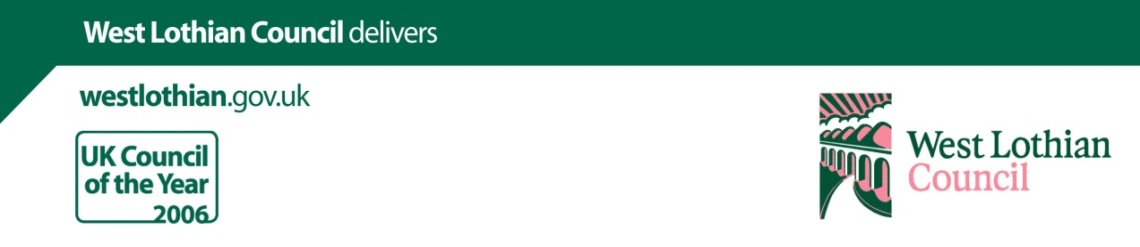 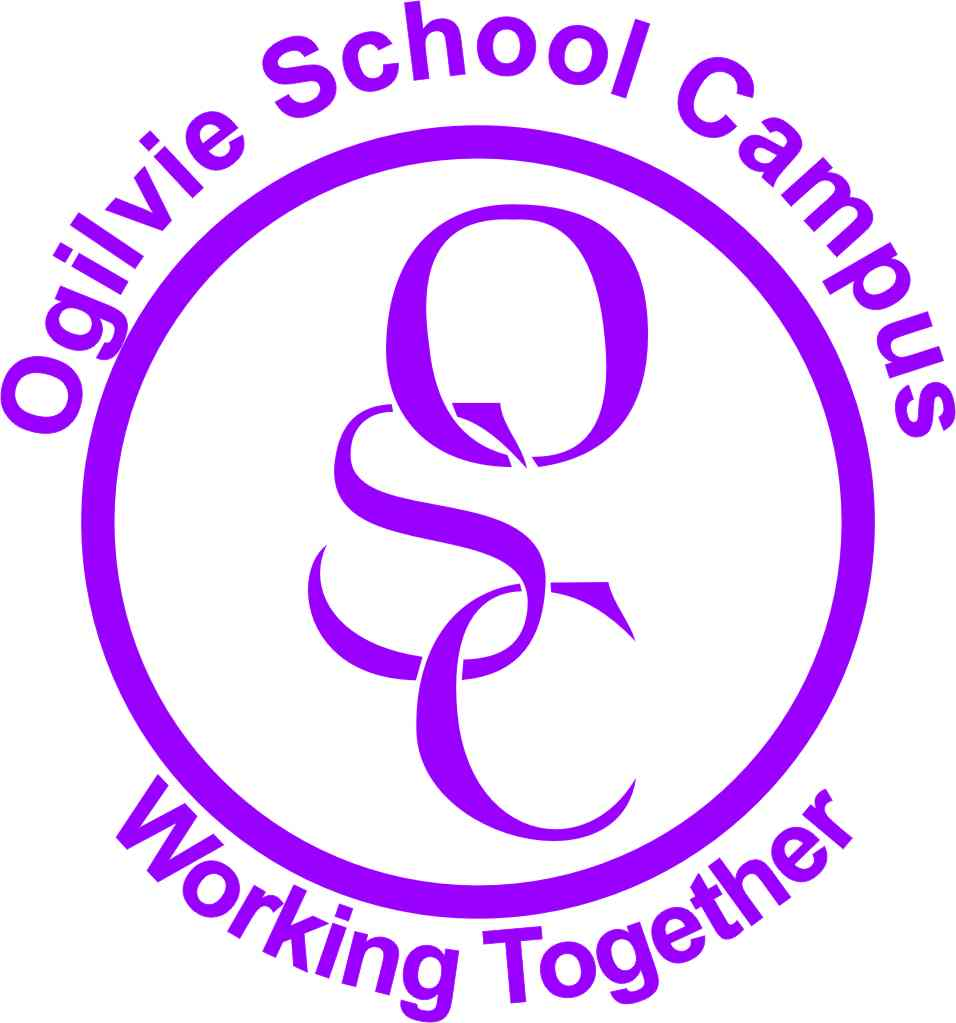            Our Values; Respect, Trust, Support, Flourish.             Our Motto; Working together to celebrate every unique success14.09.17Support for Parents when traveling through Airports
http://www.edinburghairport.com/prepare/travelling-with-additional-needshttps://www.caa.co.uk/Passengers/PRM/Special-assistance-guidance-from-airports-and-airlines/Travelling with Additional Needs or Hidden Disabilities www.edinburghairport.comPrepare; Travelling with Additional Needs or Hidden Disabilities; Welcome to Edinburgh Airport. We know that flying can sometimes be a frightening experience, and the..Special assistance guidance from airports and airlines www.caa.co.ukInformation published by UK airports and major airlines flying from the UK